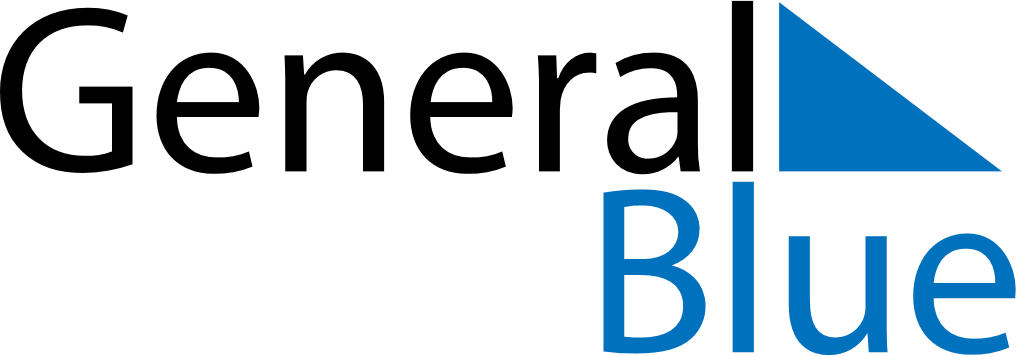 October 2024October 2024October 2024October 2024October 2024October 2024Vestmannaeyjar, IcelandVestmannaeyjar, IcelandVestmannaeyjar, IcelandVestmannaeyjar, IcelandVestmannaeyjar, IcelandVestmannaeyjar, IcelandSunday Monday Tuesday Wednesday Thursday Friday Saturday 1 2 3 4 5 Sunrise: 7:29 AM Sunset: 6:51 PM Daylight: 11 hours and 22 minutes. Sunrise: 7:32 AM Sunset: 6:48 PM Daylight: 11 hours and 15 minutes. Sunrise: 7:35 AM Sunset: 6:44 PM Daylight: 11 hours and 9 minutes. Sunrise: 7:38 AM Sunset: 6:41 PM Daylight: 11 hours and 3 minutes. Sunrise: 7:40 AM Sunset: 6:38 PM Daylight: 10 hours and 57 minutes. 6 7 8 9 10 11 12 Sunrise: 7:43 AM Sunset: 6:34 PM Daylight: 10 hours and 50 minutes. Sunrise: 7:46 AM Sunset: 6:31 PM Daylight: 10 hours and 44 minutes. Sunrise: 7:49 AM Sunset: 6:27 PM Daylight: 10 hours and 38 minutes. Sunrise: 7:52 AM Sunset: 6:24 PM Daylight: 10 hours and 32 minutes. Sunrise: 7:55 AM Sunset: 6:21 PM Daylight: 10 hours and 25 minutes. Sunrise: 7:58 AM Sunset: 6:17 PM Daylight: 10 hours and 19 minutes. Sunrise: 8:00 AM Sunset: 6:14 PM Daylight: 10 hours and 13 minutes. 13 14 15 16 17 18 19 Sunrise: 8:03 AM Sunset: 6:10 PM Daylight: 10 hours and 7 minutes. Sunrise: 8:06 AM Sunset: 6:07 PM Daylight: 10 hours and 0 minutes. Sunrise: 8:09 AM Sunset: 6:04 PM Daylight: 9 hours and 54 minutes. Sunrise: 8:12 AM Sunset: 6:00 PM Daylight: 9 hours and 48 minutes. Sunrise: 8:15 AM Sunset: 5:57 PM Daylight: 9 hours and 41 minutes. Sunrise: 8:18 AM Sunset: 5:54 PM Daylight: 9 hours and 35 minutes. Sunrise: 8:21 AM Sunset: 5:50 PM Daylight: 9 hours and 29 minutes. 20 21 22 23 24 25 26 Sunrise: 8:24 AM Sunset: 5:47 PM Daylight: 9 hours and 23 minutes. Sunrise: 8:27 AM Sunset: 5:44 PM Daylight: 9 hours and 16 minutes. Sunrise: 8:30 AM Sunset: 5:40 PM Daylight: 9 hours and 10 minutes. Sunrise: 8:33 AM Sunset: 5:37 PM Daylight: 9 hours and 4 minutes. Sunrise: 8:36 AM Sunset: 5:34 PM Daylight: 8 hours and 58 minutes. Sunrise: 8:39 AM Sunset: 5:31 PM Daylight: 8 hours and 51 minutes. Sunrise: 8:42 AM Sunset: 5:27 PM Daylight: 8 hours and 45 minutes. 27 28 29 30 31 Sunrise: 8:45 AM Sunset: 5:24 PM Daylight: 8 hours and 39 minutes. Sunrise: 8:48 AM Sunset: 5:21 PM Daylight: 8 hours and 33 minutes. Sunrise: 8:51 AM Sunset: 5:18 PM Daylight: 8 hours and 26 minutes. Sunrise: 8:54 AM Sunset: 5:15 PM Daylight: 8 hours and 20 minutes. Sunrise: 8:57 AM Sunset: 5:11 PM Daylight: 8 hours and 14 minutes. 